ATIVIDADE 4Confeccione o jogo da memória sobre as partes da casa e divirta-se com sua família.     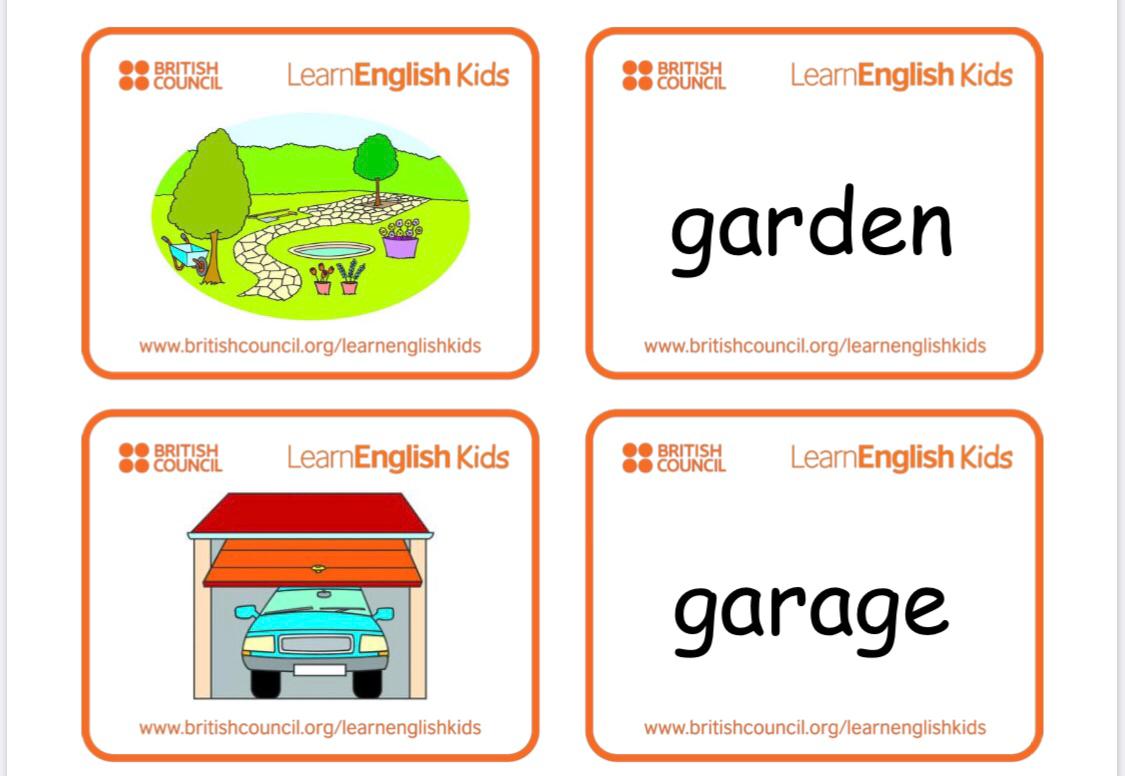 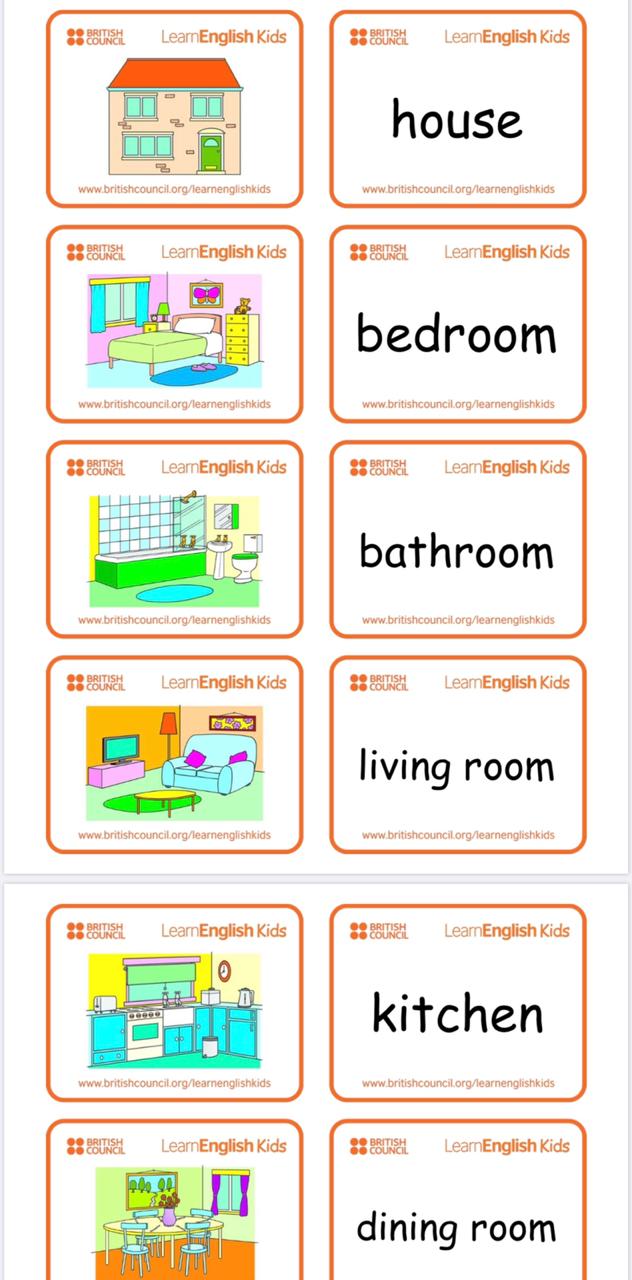 